§805.  Terms of directors1.  Terms of initial directors.  The terms of the initial directors of a corporation expire at the first shareholders' meeting at which directors are elected.[PL 2001, c. 640, Pt. A, §2 (NEW); PL 2001, c. 640, Pt. B, §7 (AFF).]2.  Terms of subsequent directors.  The terms of all other directors expire at the next, or if their terms are staggered in accordance with section 806, at the applicable 2nd or 3rd, annual shareholders' meeting following their election.[PL 2007, c. 289, §13 (AMD).]3.  Decrease in number of directors.  A decrease in the number of directors does not shorten an incumbent director's term.[PL 2001, c. 640, Pt. A, §2 (NEW); PL 2001, c. 640, Pt. B, §7 (AFF).]4.  Term of director elected to fill vacancy.  The term of a director elected to fill a vacancy expires at the next shareholders' meeting at which directors are elected or, in the case of staggered terms, at such other time as the corporation's articles of incorporation may provide.[PL 2001, c. 640, Pt. A, §2 (NEW); PL 2001, c. 640, Pt. B, §7 (AFF).]5.  Continue service.  Despite the expiration of a director's term, the director continues to serve until a successor is elected and qualifies or until there is a decrease in the number of directors.[PL 2001, c. 640, Pt. A, §2 (NEW); PL 2001, c. 640, Pt. B, §7 (AFF).]SECTION HISTORYPL 2001, c. 640, §A2 (NEW). PL 2001, c. 640, §B7 (AFF). PL 2007, c. 289, §13 (AMD). The State of Maine claims a copyright in its codified statutes. If you intend to republish this material, we require that you include the following disclaimer in your publication:All copyrights and other rights to statutory text are reserved by the State of Maine. The text included in this publication reflects changes made through the First Regular and First Special Session of the 131st Maine Legislature and is current through November 1. 2023
                    . The text is subject to change without notice. It is a version that has not been officially certified by the Secretary of State. Refer to the Maine Revised Statutes Annotated and supplements for certified text.
                The Office of the Revisor of Statutes also requests that you send us one copy of any statutory publication you may produce. Our goal is not to restrict publishing activity, but to keep track of who is publishing what, to identify any needless duplication and to preserve the State's copyright rights.PLEASE NOTE: The Revisor's Office cannot perform research for or provide legal advice or interpretation of Maine law to the public. If you need legal assistance, please contact a qualified attorney.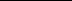 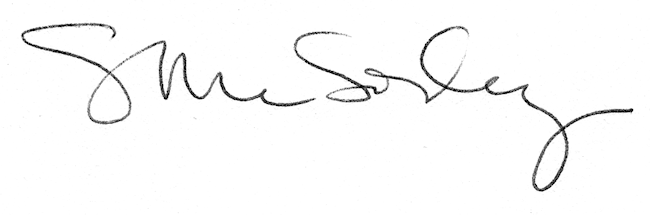 